Reed level transmitter
suitable for food applications
Klingenberg, October 2020. WIKA has expanded its range of level transmitters with reed measuring chain by adding the model FLR-F for food applications. The instrument has an electropolished surface with a roughness of < 0.8 µm Ra and is available with application-specific process connections such as TriClamp.The level transmitter works on the float principle with magnetic transmission. It measures the level reliably, even with foaming, and can additionally output a temperature value. The reed contacts in the guide tube (up to six meters long) can be arranged as a quasi-continuous level measurement.The model FLR-F is also available in a version with a head-mounted transmitter for different output signals and communication protocols. Furthermore, the instrument can be supplied with a removable float limitation and FDA-compliant sealing or in an ATEX variant for applications in which pipes are cleaned with flammable media.Number of characters: 906Key word: FLR-FWIKA company photograph: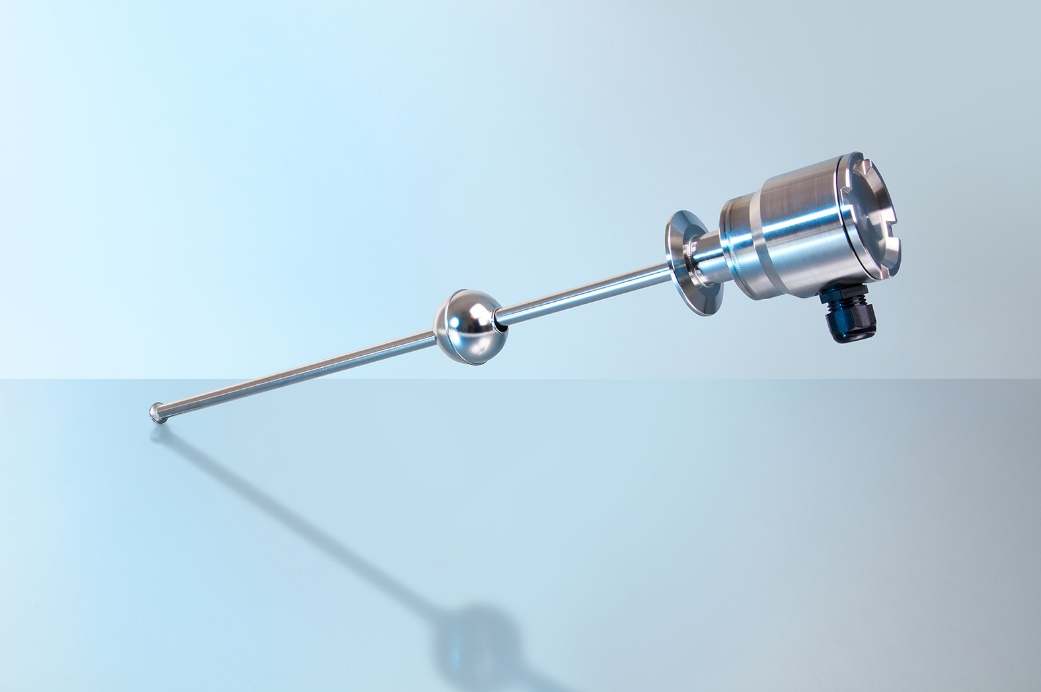 Typ: FLR-FEdited by:WIKA Instruments Ltd.3103 Parsons Road NWEdmonton, AB  T6N 1C8 CanadaTel. (+1) 780 463-7035Fax (+1) 780 462-0017E-mail: marketing.ca@wika.comwww.wika.caWIKA press release 